Obejctives that are in pink are Y2 statutory requirement and individual words highlighted in pink are from the Y2 non-statutory example words and their exceptions. The additional words and sets (in black) either reinforce the rule / pattern being taught; practise spellings linked to a Y2 statutory requirement or pratise the common exception words (with an asterisk). 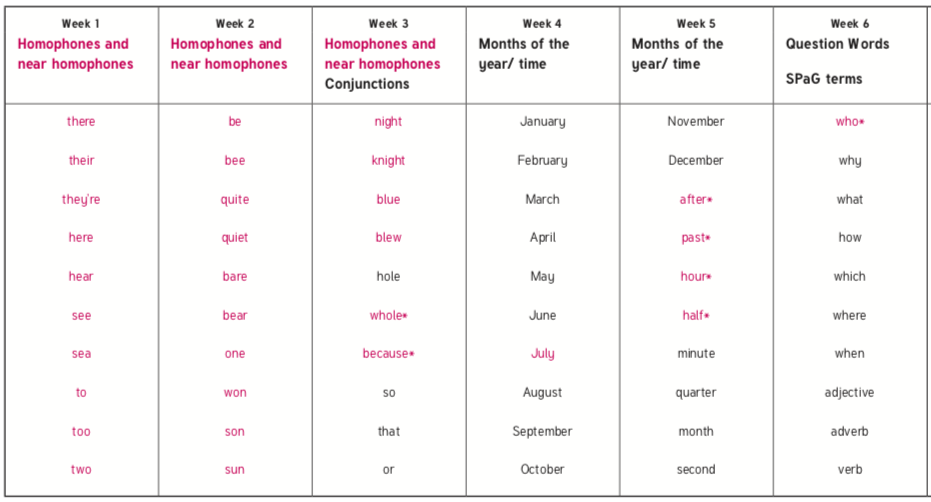 14.06.1921.06.1928.06.1905.07.1912.07.1919.07.19